ANEXO ITERMO DE AUTODECLARAÇÃO ÉTNICO-RACIALEu, 	_________, CPF _______	, portador(a) do documento de identidade 	, declaro, para o fim específico de atender à documentação exigida pela Resolução CONSUNI 07/2015 e aderir ao Edital do Processo Seletivo do Programa de Pós-Graduação Stricto Sensu em 		 da Universidade Federal de Goiás, em nível de 		(Mestrado/Doutorado), me autodeclaro:( ) preto(a)( ) pardo(a) ( ) indígenaDeclaro, também, estar ciente de que a prestação de informação falsa, apurada posteriormente ao ingresso no Programa, em procedimento que me assegure o contraditório e ampla defesa, ensejará o cancelamento de minha matrícula na Universidade Federal de Goiás, sem prejuízo das sanções penais eventualmente cabíveis.	, 	de 	de 	.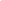 Assinatura do(a) Candidato(a)Para atender ao disposto no parágrafo único do Art. 2º da Resolução CONSUNI Nº 7, de 24 de abril de 2015, no caso de indígena, deve ser apresentada, no ato da matrícula no curso, cópia do registro administrativo de nascimento e óbito de índios (RANI) OU declaração de pertencimento emitida pelo grupo indígena assinada por liderança local.